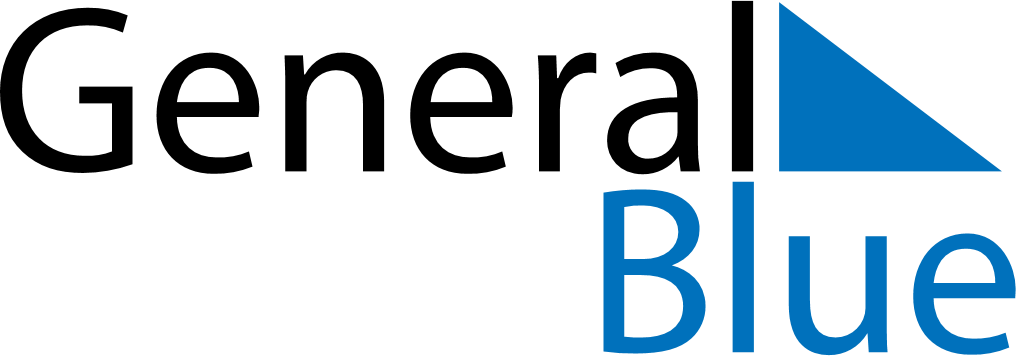 June 2021June 2021June 2021June 2021BahamasBahamasBahamasMondayTuesdayWednesdayThursdayFridaySaturdaySaturdaySunday1234556Randol Fawkes Labour Day789101112121314151617181919202122232425262627282930